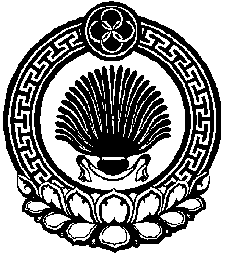 РЕШЕНИЕ СОБРАНИЯ ДЕПУТАТОВШАРНУТОВСКОГО СЕЛЬСКОГО МУНИЦИПАЛЬНОГО ОБРАЗОВАНИЯ РЕСПУБЛИКИ КАЛМЫКИЯот « 27 » октября    2023 г.             №19 	                     п. Шарнут«Об объявлении конкурса по отбору кандидатур на должностьглавы Шарнутовского сельского муниципального образованияРеспублики Калмыкия (ахлачи)»       В соответствии с ч. 2.1. ст. 36 Федерального закона от 06.10.2003 № 131-ФЗ «Об общих принципах организации местного самоуправления в Российской Федерации», ст.30 Устава Шарнутовского сельского муниципального образования Республики Калмыкия, Порядком проведения конкурса по отбору кандидатур на должность главы Шарнутовского сельского муниципального образования Республики Калмыкия, утвержденным решением Собрания депутатов Шарнутовского сельского муниципального образования Республики Калмыкия от 23.09.2015 г. №18 ( с изменениями и дополнениями № 18 от  28.09.2023 г.)            Собрание депутатов Шарнутовского сельского муниципального образования Республики Калмыкия                                                                решило: Объявить конкурс по отбору кандидатур на  должность  Главы Шарнутовского сельского муниципального образования Республики Калмыкия (ахлачи).Назначить членами   конкурсной комиссии по отбору кандидатур на  должность  Главы Шарнутовского сельского муниципального образования Республики Калмыкия (ахлачи): - Ниджляеву Е.В. – председателя  Собрания депутатов Шарнутовского СМО РК      - Манджиеву А.Х. – депутат   Собрания депутатов Шарнутовского СМО РК      - Букина С.В. – депутат Собрания депутатов Шарнутовского СМО РК3. Обратиться к Главе Сарпинского районного муниципального образования Республики Калмыкия о назначении трех членов , составляющих половину конкурсной комиссии по отбору кандидатур на должность Главы Шарнутовского сельского муниципального образования Республики Калмыкия ( ахлачи) .4. Утвердить прилагаемый текст объявления о проведения конкурса по отбору кандидатур на должность Главы Шарнутовского сельского муниципального образования Республики Калмыкия      ( ахлачи).5. Определить проведения этапов конкурса:      первый этап- конкурс документов , 30 ноября 2023 года , 10 час.00 мин., по адресу: Республики Калмыкия , Сарпинский район, пос. Шарнут, ул. Хомутникова ,11, здание Администрации Шарнутовского сельского муниципального образования Республики Калмыкия;      второй этап – собеседование, 30 ноября 2023 года, 12 час.00 мин., по адресу: Республики Калмыкия , Сарпинский район, пос. Шарнут, ул. Хомутникова,11, здание Администрации Шарнутовского сельского муниципального образования Республики Калмыкия.6. Определить срок приема документов от лиц, изъявивших желание участвовать в конкурсе : с 30  октября 2023 года по 29 ноября 2023 года включительно, с 09 ч.00 мин. до 16 ч. 00 мин., перерыв с 12 ч. 00 мин. до 13 ч.00 мин., кроме выходных- суббота, воскресенье, по адресу: Республики Калмыкия , Сарпинский район, пос. Шарнут, ул. Хомутникова,11, здание Администрации Шарнутовского сельского муниципального образования Республики Калмыкия.7. Поручить Егорушкиной Т.А., ведущему специалисту администрации Шарнутовского сельского муниципального образования Республики Калмыкия, прием документов от кандидатов, их регистрацию, а также организационное обеспечение работы конкурсной комиссии.8. Настоящее решение вступает в силу с момента его официального опубликования.      Председатель Собрания депутатов       Шарнутовского сельского муниципального       образования Республики Калмыкия                               	                  Е.В.Ниджляева       Утвержден решением Собрания депутатов Шарнутовского СМО РК от 27.10.2023г.№ 19	       ОБЪЯВЛЕНИЕ О ПРОВЕДЕНИИ  КОНКУРСА ПО ОТБОРУ КАНДИДАТУР НА ДОЛЖНОСТЬ ГЛАВЫ ШАРНУТОВСКОГО  СЕЛЬСКОГО МУНИЦИПАЛЬНОГО ОБРАЗОВАНИЯ РЕСПУБЛИКИ КАЛМЫКИЯ (АХЛАЧИ) Собрание депутатов Шарнутовского сельского муниципального образования Республики Калмыкия объявляет конкурс по отбору кандидатур на должность Главы Шарнутовского сельского муниципального образования  Республики Калмыкия (ахлачи).Дата , время и место проведения конкурса:            первый этап- конкурс документов , 30 ноября 2023 года , 10 час.00 мин., по адресу:             Республики Калмыкия , Сарпинский  район, пос. Шарнут, ул. Хомутникова ,11, здание  Администрации  Шарнутовского сельского муниципального образования Республики   Калмыкия;             второй этап – собеседование, 30 ноября 2023 года, 12 час.00 мин., по адресу: Республики Калмыкия, Сарпинский район, пос. Шарнут, ул. Хомутникова,11, здание Администрации Шарнутовского сельского муниципального образования Республики Калмыкия.Дата , место и срок приема документов конкурсная комиссия принимает документы от лиц, изъявивших желание участвовать в конкурсе с 30 октября 2023 года по 29 ноября 2023 г. включительно , с 09 ч. 00 мин. до 16 ч. 00 мин. , перерыв с 12 ч. 00 мин. до 13 ч. 00 мин., кроме выходных- суббота и воскресенье, по адресу: Республики Калмыкия,  Сарпинский район, пос. Шарнут, ул. Хомутникова ,11, здание Администрации Шарнутовского сельского муниципального образования Республики Калмыкия.Право на участие в конкурсе имеют граждане Российской Федерации , достигшие возраста 30 лет на день его проведения, а также отвечающие следующим требованиям: Владение государственным языком Российской Федерации;Наличие высшего профессионального образования;Стаж муниципальной или государственной службы не менее двух лет или стаж работы по специальности не менее пяти лет.             4) знание Конституции Российской Федерации, федеральных конституционных законов, федеральных законов, иных нормативных правовых актов Российской Федерации в области местного самоуправления, законов и иных нормативных правовых актов органов местного самоуправления, необходимых для исполнения полномочий;5) не должны иметь открытые счета (вклады), хранить наличные денежные средства и ценности в иностранных банках, расположенных за пределами территории Российской Федерации, владеть и (или) пользоваться иностранными финансовыми инструментами. 4.Кандидатом на должность Главы Шарнутовского сельского муниципального образования Республики Калмыкия (ахлачи) может быть зарегистрирован гражданин, который на день проведения конкурса не имеет в соответствии с Федеральным законом от 12 июня 2002 года № 67-ФЗ «Об основных гарантиях избирательных прав и права на участие в референдуме граждан Российской Федерации» ограничений пассивного избирательного права для избрания выборным должностным лицом местного самоуправления.5. Участник конкурса лично в сроки, предусмотренные в решении о проведении конкурса, представляет в конкурсную комиссию заявление об участии в конкурсе с указанием фамилии, имени, отчества, даты и места рождения, адреса места жительства, паспортных данных; сведений о гражданстве, профессиональном образовании (при наличии), основном месте работы или службы, занимаемой должности (в случае отсутствия основного места работы или службы - роде занятий), наличии либо отсутствии судимостей. Если участник конкурса замещает муниципальную или государственную должность, в заявлении должны быть указаны сведения об этом и наименование соответствующего органа.6. С заявлением представляются:1) паспорт гражданина Российской Федерации или иной документ, заменяющий паспорт гражданина, и его копия;2) автобиография в свободной форме;3) анкета по форме, утвержденной распоряжением Правительства Российской Федерации от 26.05.2005 № 667-р;4) медицинская справка (врачебное профессионально-консультативное заключение) по форме 086-У, утвержденной приказом Министерства здравоохранения Российской Федерации от 15.12.2014 № 834н;5) заверенная кадровой службой по месту работы (службы) участника конкурса копия трудовой книжки, или иные документы, подтверждающие трудовую (служебную) деятельность гражданина;6) документ, подтверждающий сведения об образовании, и его копия;7) свидетельство о постановке физического лица на учет в налоговом органе по месту жительства на территории Российской Федерации и его копия;8) документы воинского учета - для граждан, пребывающих в запасе, и лиц, подлежащих призыву на военную службу, и его копия;9) согласие участника конкурса на обработку его персональных данных;10) справка о наличии (отсутствии) судимости и (или) факта уголовного преследования либо о прекращении уголовного преследования;11) в случае если участник конкурса указывает при подаче документов дополнительные сведения о себе (о наградах, званиях, ученых степенях и прочее), он обязан одновременно с подачей указанных выше документов представить документы, подтверждающие указанные сведения, а также их копии.7.  Оригиналы документов после их сверки с копиями возвращаются участнику конкурса.8. Дополнительно участником конкурса в конкурсную комиссию могут быть представлены документы в поддержку назначения его на должность Главы муниципального образования (в том числе от общественных объединений, собраний граждан), заверенные нотариально или кадровыми службами по месту работы (службы) участника конкурса, документы о дополнительном профессиональном образовании, о замещаемых общественных должностях, иные документы, характеризующие его профессиональную подготовку.9. Иные условия и порядок проведения конкурса утверждены решением Собрания депутатов Шарнутовского сельского муниципального образования РК от 23.09.2015 г. №18 «Об утверждении Порядка проведения конкурса по отбору кандидатур на должность главы Шарнутовского сельского муниципального образования Республики Калмыкия» ( с изменениями и дополнениями№18 от 28.09.2023 г.) , которое размещено на официальном сайте Шарнутовского СМО РК      sharnyt.ru.         «Приложениек Порядку проведения конкурса по отбору кандидатур на должность главы Шарнутовского сельского муниципального образования Республики КалмыкияВ конкурсную комиссию поотбору кандидатур на должностьГлавы Шарнутовского сельского муниципального образования Республики Калмыкия (ахлачи)от ______________________________контактный телефон ______________ЗаявлениеПрошу допустить меня к участию в конкурсе по отбору кандидатур на должность Главы Шарнутовского сельского муниципального образования Республики Калмыкия (ахлачи). С порядком проведения и условиями конкурса ознакомлен.Настоящим заявлением даю согласие в соответствии со статьей 9 Федерального закона от 27 июля 2006 г. N 152-ФЗ "О персональных данных" на автоматизированную, а также без использования средств автоматизации, обработку использование моих персональных данных, содержащихся в поданных мною в конкурсную комиссию документах, с целью всесторонней проверки представленных мною сведений.Об ответственности за достоверность представленных сведений предупрежден (предупреждена).В случае избрания меня на должность Главы Шарнутовского сельского муниципального образования Республики Калмыкия (ахлачи) даю согласие на прохождение процедуры оформления допуска к сведениям, составляющим государственную тайну и иную охраняемую законом тайну, а также в двухнедельный срок сложить полномочия и прекратить деятельность, не совместимую со статусом главы муниципального образования.Подтверждаю, что сведения о своих доходах, расходах, об имуществе и обязательствах имущественного характера, а также о доходах, расходах, об имуществе и обязательствах имущественного характера своих супруги (супруга) и несовершеннолетних детей в установленном законом порядке поданы Главе Республики Калмыкия.Приложения к заявлению:1. __________________________________________________________;2. __________________________________________________________. "____" __________ 20___ г.                                                 Подпись ________».